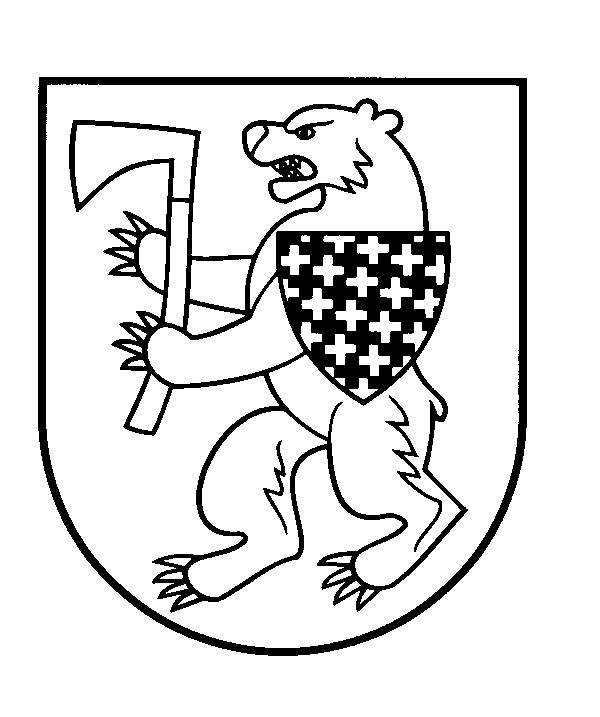 ŠIAULIŲ RAJONO SAVIVALDYBĖS KULTŪROS CENTRODIREKTORIUSĮSAKYMASDĖL ASMENS DUOMENŲ valdytojo ŠIAULIŲ RAJONO SAVIVALDYBĖS KULTŪROS CENTRE PASKYRIMO2018 m. rugsėjo 11 d. Nr. V- 29KuršėnaiVadovaudamasi Valstybinės duomenų apsaugos inspekcijos raštu 2018-08-  Nr. 2R-  91.29.E) dėl duomenų apsaugos skyrimo ir personalo specialisto pareigybės aprašo:S k i r i u  Šiaulių rajono savivaldybės kultūros centro asmens duomenų apsaugos inspektoriaus (valdytojo) funkcijas atlikti ŠRSKC personalo specialistę Audronę Šlefendorfę.N u r o d a u Šiaulių rajono savivaldybės kultūros centro asmens duomenų apsaugos inspektoriui (valdytojui) :Sukurti Šiaulių rajono savivaldybės kultūros centro bendrąsias asmens duomenų apsaugos taisykles;Vykdyti asmenų duomenų apsaugos taisyklių tvarkos priežiūrą; ŠRSKC interneto puslapyje publikuoti informaciją apie asmens duomenų apsaugą; Pasirašytinai supažindinti ŠRSKC darbuotojus su asmens duomenų apsaugos įstatymu, taisyklėmis.Įpareigoti įstaigos meno vadovus pasirašytinai supažindinti kolektyvų nepilnamečių asmenų globėjus/tėvus bei pačius nepilnamečius su asmenų duomenų apsaugos taisyklėmis.Direktorė 					                 			              Jovita LubienėParengėPersonalo specialistėAudronė Šlefendorfė2018-09-11